Augusta Zadow AwardsAbout the awardsAugusta Zadow was an advocate for women's rights in the workplace and became South Australia's 'First Lady Inspector of Factories' in 1895. She was a woman ahead of her time, with many of the working conditions women enjoy today attributable to her advocacy. She became an advocate for women working in clothing factories and was a major contributor to the establishment of the Working Women's Trades Union in 1890 and was a delegate to the United Trades and Labour Council of South Australia.In recognition of her work, SafeWork SA established the Augusta Zadow Awards to support initiatives, research or further education that improves health and safety for women and young workers in South Australia.Successful applicants will be granted funds up to $25,000 to assist with their initiative.An expert judging panel will consider your application based on the following selection criteria:The significant benefit provided to women or young workers in the workplace (50%)Does the proposal demonstrate clear impact, answer to a particular research question, or improve the workplace?Transferability and sustainability of the project (25%)Could this be implemented in other workplace?Have you got broader support for this proposal?Is it possible that workplaces will commit to future use of the initiative after this work is completed?Innovation of approach (25%)Has anything like this been done before?Is this new to the region or sector you are proposing to work with?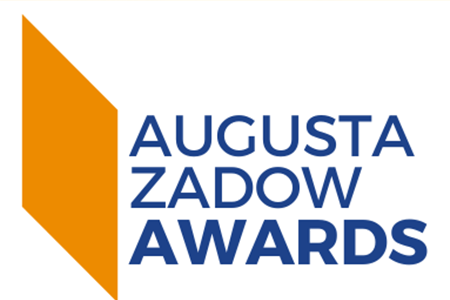 [ proposal title ][ your name(s) ][ your organisation ]Your detailsEndorsementEndorsed by 	PLEASE PRINTOrganisation 	Note:Government agencies must be endorsed by their Executive Director (or senior management equivalent)Universities must be endorsed by their University Research OfficePrivate industry must be endorsed by their employerFreelance/contractors or sole traders need not gain additional endorsementYour proposalYour proposal must detail your project, an initiative, research or further education (2000 words maximum – suggested word limits included below).Does your proposal cover one or more of Safe Work Australia’s seven national action areas?	Healthy and safe by design	Supply chains and networks	Health and safety capabilities	Leadership and culture	Research and evaluation	Government	Responsive and effective regulatory frameworkDoes your proposal fall within one of Safe Work Australia’ seven national priority industries? 	Agriculture	Road transport	Manufacturing	Construction	Accommodation and food services	Public administration and safety	Health care and social assistanceDescribe who your project will benefit and how (600 words)Who is your target group? How is this particular project helping women or younger workers? What is your evidence that supports the need for this research/project (e.g. government report, published research findings).Who will be involved in delivering the project? (300 words)Is this led by you? Who will you be working with? Why have you chosen these partners?Describe how your expected project outcomes could benefit the wider community? (300 words)Can other industries or work groups use your project outcomes to benefit their workers?Key milestones and dates (150 words)Outline your key milestones in the project noting that you have 12 months to deliver your project, with a progress report after 6 months.Funds requested (150 words)Include your time, travel, venue hire, catering and training material. Please also detail any in-kind support. Provide additional comments against project costs, where relevant.How will you promote your project findings at the conclusion of the project? (150 words)How do you intend to reach your target audience e.g. journal articles, social media (include number of followers, if known), workshops, training material, policy change.Is there any other information that supports your proposal?This could include feedback from other research projects to support the aims of your project, or photos/images/graphics.RefereesProvide details of three independent referees who are familiar with your employment, academic and other achievements and able to comment on this proposal.APPLICANT 1APPLICANT 2NameNameJob titleJob titleOrganisationOrganisationAddress (work)
(provide home address if work from home)Address (work)
(provide home address if work from home)Postal address
(if different to street address)Postal address
(if different to street address)PhonePhoneEmailEmailQualificationsQualificationsPrizes, awards or grants received
(for this or similar projects – include source of funding e.g SA Government, university)Prizes, awards or grants received
(for this or similar projects – include source of funding e.g SA Government, university)List of publications related to topicList of publications related to topicEvidence of Australian residencyEvidence of Australian residency(Include one of the following)
I have included a copy of:	Australian birth certificate	Australian citizenship certificate	Australian passport	Evidence of permanent residency status in Australia(Include one of the following)
I have included a copy of:	Australian birth certificate	Australian citizenship certificate	Australian passport	Evidence of permanent residency status in AustraliaEvidence of permanent South Australian residency(Include one of the following)
I have included a copy of:Evidence of permanent South Australian residency(Include one of the following)
I have included a copy of:	South Australian driver’s licence	current council rates	latest telephone or utility bill	South Australian driver’s licence	current council rates	latest telephone or utility bill	I have read and understood the terms and conditions of my application for an award.Signature 	(Electronic signature accepted)Date 		I have read and understood the terms and conditions of my application for an award.Signature 	(Electronic signature accepted)Date 	REFEREE 1REFEREE 2NameNameJob titleJob titleOrganisationOrganisationPhonePhoneEmail addressEmail addressREFEREE 3NameJob titleOrganisationPhoneEmail address